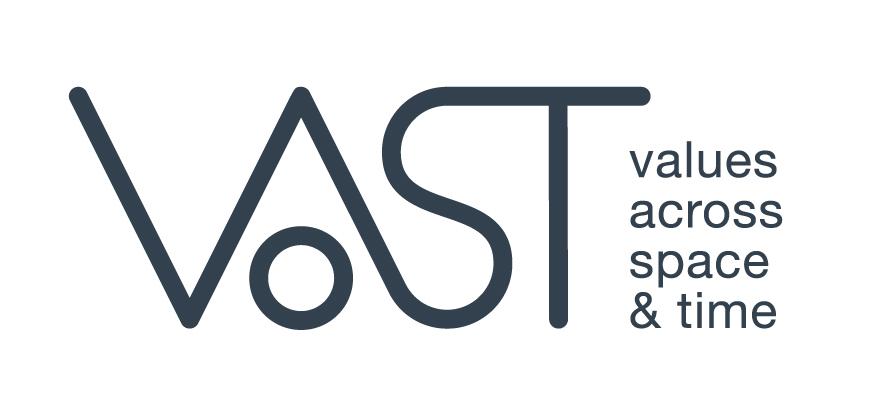 VAST: Values Across Space and TimeΕΝΤΥΠΟ ΣΥΓΚΑΤΑΘΕΣΗΣ ΓΟΝΕΑ/ΚΗΔΕΜΟΝΑ  ΓΙΑ ΣΥΜΜΕΤΟΧΗ ΣΕ ΕΡΕΥΝΑ ΠΡΟΣΤΑΤΕΥΟΜΕΝΟΥ ΑΝΗΛΙΚΟΥΗμερομηνία: ___________                                         Τόπος: ____________Τίτλος Ερευνητικού Έργου: Values Across Space & Time.Χρηματοδοτούμενο από το πρόγραμμα Horizon 2020 (Grant Agreement n°101004949).Τίτλος Έρευνας για την οποία χορηγείτε συγκατάθεση: Οι αξίες μέσα από την ‘Αντιγόνη’Επιστημονικός Υπεύθυνος: Γεώργιος ΠετάσηςΓια οποιαδήποτε απορία σχετικά με την επεξεργασία των προσωπικών σας δεδομένων, τα δικαιώματά σας (όπως πρόσβαση, ενημέρωση, επεξεργασία, διόρθωση, φορητότητα) και ευρύτερα ζητήματα ιδιωτικότητας μπορείτε να επικοινωνήσετε με τον κ. Αλέξανδρο Νούσια, Υπεύθυνο Επεξεργασίας Δεδομένων (alexandros.nousias@iit.demokritos.gr)Πράγματα που πρέπει να γνωρίζετε1. Σκοπός της Έρευνας: Να προσδιορίσει, αποτυπώσει και μελετήσει τις αξίες του ευρωπαϊκού πολιτισμού (όπως ενδεικτικά ‘ελευθερία, δημοκρατία, ανθρώπινη αξιοπρέπεια, ανθρώπινα δικαιώματα κτλ) όπως διαμορφώθηκαν  μέσα στο χρόνο από την Αρχαία Ελλάδα μέχρι και σήμεραΝα διερευνήσει τον τρόπο με τον οποίο οι αξίες αυτές αναδεικνύονται και επικοινωνούνται μέσα από διαφορετικά κείμενα (αρχαίες τραγωδίες, παραμύθια, επιστημονικά κείμενα του 17ου αιώνα)Να αναδείξει τον τρόπο με τον οποίο οι αξίες αυτές γίνονται αντιληπτές από τον ίδιο τον άνθρωπο στη σύγχρονη εποχήΝα δημιουργήσει ένα σχετικό αποθετήριο δεδομένων που θα διαθέσει ανοιχτό στην ερευνητική κοινότητα προς το σκοπό περαιτέρω έρευνας2. Περιγραφή Ερευνητικής Δραστηριότητας: Η παρούσα έρευνα, μέσω της συμμετοχής των μαθητών σε μία εκπαιδευτική δραστηριότητα, στοχεύει στη διερεύνηση των απόψεων των μαθητών της Β’ Λυκείου του Καλλιτεχνικού Σχολείου Περιστερίου αναφορικά με τον τρόπο που οι ίδιοι αντιλαμβάνονται και ερμηνεύουν τις αξίες, όπως αυτές μεταδίδονται μέσα από το κείμενο της αρχαίας τραγωδίας ‘Αντιγόνη’ του Σοφοκλή. Η εκπαιδευτική δραστηριότητα, διάρκειας περίπου τριών διδακτικών ωρών, θα πραγματοποιηθεί στο χώρο του σχολείο στις 12 & 15 Απριλίου 2022. Ειδικότερα:Οι μαθητές θα συμμετέχουν σε μία βιωματική δραστηριότηταΘα υπάρξει προβολή σύντομου video που θα αφορά τους χαρακτήρες της Αντιγόνης και του ΚρέονταΘα διαμοιραστεί απόσπασμα της Αντιγόνης του ΣοφοκλήΣτη συνέχεια, οι μαθητές θα χωριστούν σε ομάδες των 4-5 ατόμων, όπου θα κληθούν να: συζητήσουν αναφορικά με τις αξίες, όπως τις αντιλήφθηκαν μέσα από στο κείμενο της Αντιγόνης θα καταγράψουν τις σκέψεις τους και θα δημιουργήσουν ένα χάρτη νοημάτωνΘα ακολουθήσει συζήτηση στην ΟλομέλειαΗ επεξεργασία του περιεχομένου θα είναι αποκλειστικά για επιστημονική χρήση στα πλαίσια της έρευνας, καθώς και για περαιτέρω έρευνα. 3. Τι δεδομένα/πληροφορίες καλούμαι να δώσω:Προσωπικά δεδομένα: Με τη συμμετοχή του προστατευόμενού μου ανηλίκου στην έρευνα θα μου ζητηθούν τα εξής προσωπικά δεδομένα α) Ον/μο, β) όνομα προστατευόμενου ανηλίκου, γ) email, δ) σχολείο, Δεδομένα εικόνας: Με τη συμμετοχή του προστατευόμενού μου ανηλίκου  στην έρευνα είναι πιθανό να παράσχει δεδομένα της εικόνας του/της μέσα από φωτογραφίες ή οπτικοακουστικά μέσα.Απαντήσεις/σχολιασμός σε ερευνητικό υλικό σε ανωνυμοποιημένη μορφή:  Με τη συμμετοχή του προστατευόμενού μου ανηλίκου  στην έρευνα θα του ζητηθεί α) να  απαντήσει σε περιεχόμενο που σχετίζεται με το αντικείμενο της έρευνας ή/και να εκφράσει σχετικά συναισθήματα β) να συμμετέχει σε συζήτηση σχετικά με το αντικείμενο της έρευνας, γ) να εργαστεί σε ομάδες σχετικά με το αντικείμενο της έρευνας. 4. Ποιος είναι ο σκοπός της επεξεργασίας των δεδομένων;Προσωπικά δεδομένα: Η ερευνητική ομάδα συλλέγει αποκλειστικά και μόνο όσα προσωπικά δεδομένα απαιτούνται για λόγους επικοινωνίας.Δεδομένα εικόνας: Για ανάπτυξη σχετικού ενημερωτικού/προωθητικού φωτογραφικού ή/και οπτικοακουστικού υλικού. Απαντήσεις/σχολιασμός σε ερευνητικό υλικό σε ανωνυμοποιημένη μορφή: Για να προαχθούν οι κεντρικοί σκοποί της έρευνας, όπως αυτοί περιγράφονται ανωτέρω.5.Εθελοντική Συμμετοχή: Η συμμετοχή του προστατευόμενού μου ανηλίκου  είναι εθελοντική. 6. Μπορώ να ανακαλέσω τη συγκατάθεσή μου σχετικά με:Τη συμμετοχή του ανηλίκου: Μπορώ να ανακαλέσω τη συμμετοχή του προστατευόμενού μου ανηλίκου  ανά πάσα στιγμή και για οποιοδήποτε λόγο.Την επεξεργασία των προσωπικών δεδομένων εμού και του ανηλίκου: Μπορώ να ανακαλέσω τη συγκατάθεση σχετικά με την επεξεργασία των προσωπικών δεδομένων ανά πάσα στιγμή και για οποιοδήποτε λόγο.Δεδομένα εικόνας: Δηλώνω ότι κατανοώ πως σε περίπτωση που επιθυμώ να ανακαλέσω τη συγκατάθεσή μου σχετικά με την επεξεργασία των δεδομένων εικόνας του προστατευόμενου ανηλίκου στο σχετικό υλικό που θα παραχθεί (δες παρ.4, σημείο 2) , είναι πιθανό αυτό να μην είναι τεχνικά εφικτό.Απαντήσεις/σχολιασμός σε ερευνητικό υλικό σε ανωνυμοποιημένη μορφή: Δηλώνω ότι κατανοώ πως σε περίπτωση που επιθυμώ να ανακαλέσω τη συγκατάθεσή μου σχετικά με την επεξεργασία των απαντήσεων, σχολίων του προστατευόμενου ανηλίκου (δες παρ.4, σημείο 3) , είναι πιθανό αυτό να μην είναι τεχνικά εφικτό.7. Έχω να κερδίσω κάτι από τη συμμετοχή του προστατευόμενού μου ανηλίκου: Δεν υπάρχουν άμεσα ανταποδοτικά οφέλη για τους συμμετέχοντες. Ωστόσο με τη συμμετοχή του προστατευόμενού μου ανηλίκου  συνδράμω ουσιαστικά στη διεξαγωγή της εν λόγω έρευνας και λαμβάνω γνώση για τη σημασία των αξιών στο χώρο και στο χρόνο.9. Τρίτα Μέρη: Οι απαντήσεις/σχόλια που θα δώσει/κάνει μέσω των ερωτηματολογίων, ασκήσεων και των ομαδικών συζητήσεων θα διατεθούν ανώνυμα στη ψηφιακή πλατφόρμα του VAST.10. Χρόνος Διατήρησης:Προσωπικά δεδομένα: Τα προσωπικά δεδομένα θα διατηρηθούν στο αρχείο που θα δημιουργηθεί στα πλαίσια της έρευνας στο Ινστιτούτο Πληροφορικής και Τηλεπικοινωνιών του ΕΚΕΦΕ-Δ για διάστημα τριών ετών και δε θα είναι διαθέσιμα σε τρίτους. Δεδομένα εικόνας: Τα δεδομένα  της εικόνας θα είναι ελευθέρως διαθέσιμα μέσα από το σχετικό προωθητικό/εκπαιδευτικό περιεχόμενο, όπως το περιεχόμενο αυτό διατεθεί μέσα από το ψηφιακό αποθετήριο του VAST, καθώς και με οποιοδήποτε άλλο πρόσφορο μέσο στο διηνεκές. Απαντήσεις/σχολιασμός σε ερευνητικό υλικό σε ανωνυμοποιημένη μορφή: Τα δεδομένα  της εικόνας θα είναι ελευθέρως διαθέσιμα μέσα από το ψηφιακό αποθετήριο του VAST, καθώς και με οποιοδήποτε άλλο πρόσφορο μέσο στο διηνεκές.Εμπιστευτικότητα / Ιδιωτικότητα: Κατά τη συμμετοχή  του  προστατευόμενου ανηλίκου στην  ερευνητική δραστηριότητα είναι πιθανό να τηρηθούν σημειώσεις, οι οποίες θεωρούνται ως «Εμπιστευτικές Πληροφορίες». Ωστόσο αντιλαμβάνομαι ότι οι διοργανωτές δε μπορούν να ελέγξουν πληροφορίες που θα διατεθούν από τους υπόλοιπους συμμετέχοντες. Για το λόγο αυτό αντιλαμβάνομαι πως οφείλω να προστατεύω την ιδιωτικότητα των υπολοίπων συμμετεχόντων. Έχοντας ερωτηθεί σχετικά με τη συμμετοχή του προστατευόμενου μαθητή/μαθήτριας (ονοματεπώνυμο) ________________, στην εκπαιδευτική δραστηριότητα η οποία θα διεξαχθεί στο χώρο του Καλλιτεχνικού Σχολείου Περιστερίου στο πλαίσιο υλοποίησης του ερευνητικού έργου ‘VAST’ και αφού ενημερώθηκα σχετικά με τον στόχο της έρευνας,Με το παρόν δηλών ότι:[1] Έχω διαβάσει το παρόν έντυπο συγκατάθεσης και έχω αντιληφθεί τους σκοπούς της έρευνας και τους όρους και προϋποθέσεις συμμετοχής μου σε αυτή. Επιπλέον έχω ενημερωθεί ότι μπορώ να επικοινωνώ με τις Δρ Δώρα Κατσαμώρη (dkatsamori@iit.demokritos.gr) & Λήδα Αρνέλλου (arnellou@mail.iit.demokritos.gr), προκειμένου να μου απαντηθούν απορίες σχετικά με το περιεχόμενο και τους εκπαιδευτικούς στόχους της δραστηριότητας___ΝΑΙ   ___ΟΧΙ[2] Συναινώ με τη συμμετοχή του προστατευόμενού μου ανηλίκου  στην έρευνα ___ΝΑΙ   ___ΟΧΙ[4] Συναινώ και χορηγώ σχετική ενημερωμένη συγκατάθεση για την επεξεργασία των προσωπικών δεδομένων αποκλειστικά για λόγους επικοινωνίας στα πλαίσια της έρευνας. ___ΝΑΙ   ___ΟΧΙ[5] Συναινώ και χορηγώ σχετική ενημερωμένη συγκατάθεση για την εγγραφή των δεδομένων εικόνας σε φωτογραφικά ή/και οπτικοακουστικά αρχεία ελευθέρως διαθέσιμα, χωρίς να είναι εμφανή τα χαρακτηριστικά του προστατευόμενού μου ανηλίκου.___NAI   ___OXI[6] Συναινώ και χορηγώ σχετική ενημερωμένη συγκατάθεση για την εγγραφή των δεδομένων εικόνας του προστατευόμενού μου ανηλίκου  σε φωτογραφικά ή/και οπτικοακουστικά αρχεία ελευθέρως διαθέσιμα, όντας εμφανή τα χαρακτηριστικά του.___NAI   ___OXI[7] Συναινώ και χορηγώ σχετική ενημερωμένη συγκατάθεση για την επεξεργασία των ανώνυμων μέρους ή του συνόλου των απαντήσεων/σχολίων μου μέσα από την πλατφόρμα VAST και ευρύτερα στο πλαίσιο ενεργειών διάχυσης και επικοινωνίας του έργου ‘VAST’  ___NAI   ___OXIΓια το μαθητή/-τριαΕΝΤΥΠΟ ΣΥΓΚΑΤΑΘΕΣΗΣ ΓΙΑ ΣΥΜΜΕΤΟΧΗ ΣΕ ΕΡΕΥΝΑ Ημερομηνία: ___________                                         Τόπος: ____________Έχοντας ερωτηθεί για την επιθυμία μου να συμμετέχω στην εκπαιδευτική δραστηριότητα η οποία θα διεξαχθεί στο χώρο του Καλλιτεχνικού Σχολείου Περιστερίου στο πλαίσιο υλοποίησης του ερευνητικού έργου ‘VAST’ και αφού ενημερώθηκα σχετικά με τον στόχο της έρευναςΜε το παρόν δηλών ότι:[1] Έχω διαβάσει το παρόν έντυπο συγκατάθεσης και έχω αντιληφθεί τους σκοπούς της έρευνας και τους όρους και προϋποθέσεις συμμετοχής μου σε αυτή. Επιπλέον έχω ενημερωθεί ότι μπορώ να επικοινωνώ με τις Δρ Δώρα Κατσαμώρη (dkatsamori@iit.demokritos.gr) & Λήδα Αρνέλλου (arnellou@mail.iit.demokritos.gr), προκειμένου να μου απαντηθούν απορίες σχετικά με το περιεχόμενο και τους εκπαιδευτικούς στόχους της δραστηριότητας___ΝΑΙ   ___ΟΧΙ[2] Συναινώ με τη συμμετοχή μου στην έρευνα ___ΝΑΙ   ___ΟΧΙ[4] Συναινώ και χορηγώ σχετική ενημερωμένη συγκατάθεση για την επεξεργασία των προσωπικών μου δεδομένων αποκλειστικά για λόγους επικοινωνίας στα πλαίσια της έρευνας. ___ΝΑΙ   ___ΟΧΙ[5] Συναινώ και χορηγώ σχετική ενημερωμένη συγκατάθεση για την εγγραφή των δεδομένων εικόνας μου σε φωτογραφικά ή/και οπτικοακουστικά αρχεία ελευθέρως διαθέσιμα, χωρίς να είναι εμφανή τα χαρακτηριστικά μου.___NAI   ___OXI[6] Συναινώ και χορηγώ σχετική ενημερωμένη συγκατάθεση για την εγγραφή των δεδομένων εικόνας μου σε φωτογραφικά ή/και οπτικοακουστικά αρχεία ελευθέρως διαθέσιμα, όντας εμφανή τα χαρακτηριστικά μου.___NAI   ___OXI[7] Συναινώ και χορηγώ σχετική ενημερωμένη συγκατάθεση για την επεξεργασία ων ανώνυμων μέρους ή του συνόλου των απαντήσεων/σχολίων μου μέσα από την πλατφόρμα VAST και ευρύτερα στο πλαίσιο ενεργειών διάχυσης και επικοινωνίας του έργου ‘VAST’  ___NAI   ___OXIΟν/μο & δ/νση email συμμετέχοντα Υπογραφή:Ον/μο Επιστημονικού ΥπευθύνουΥπογραφή:Ον/μο & δ/νση email συμμετέχοντα Υπογραφή:Ον/μο ΕρευνητήΥπογραφή: